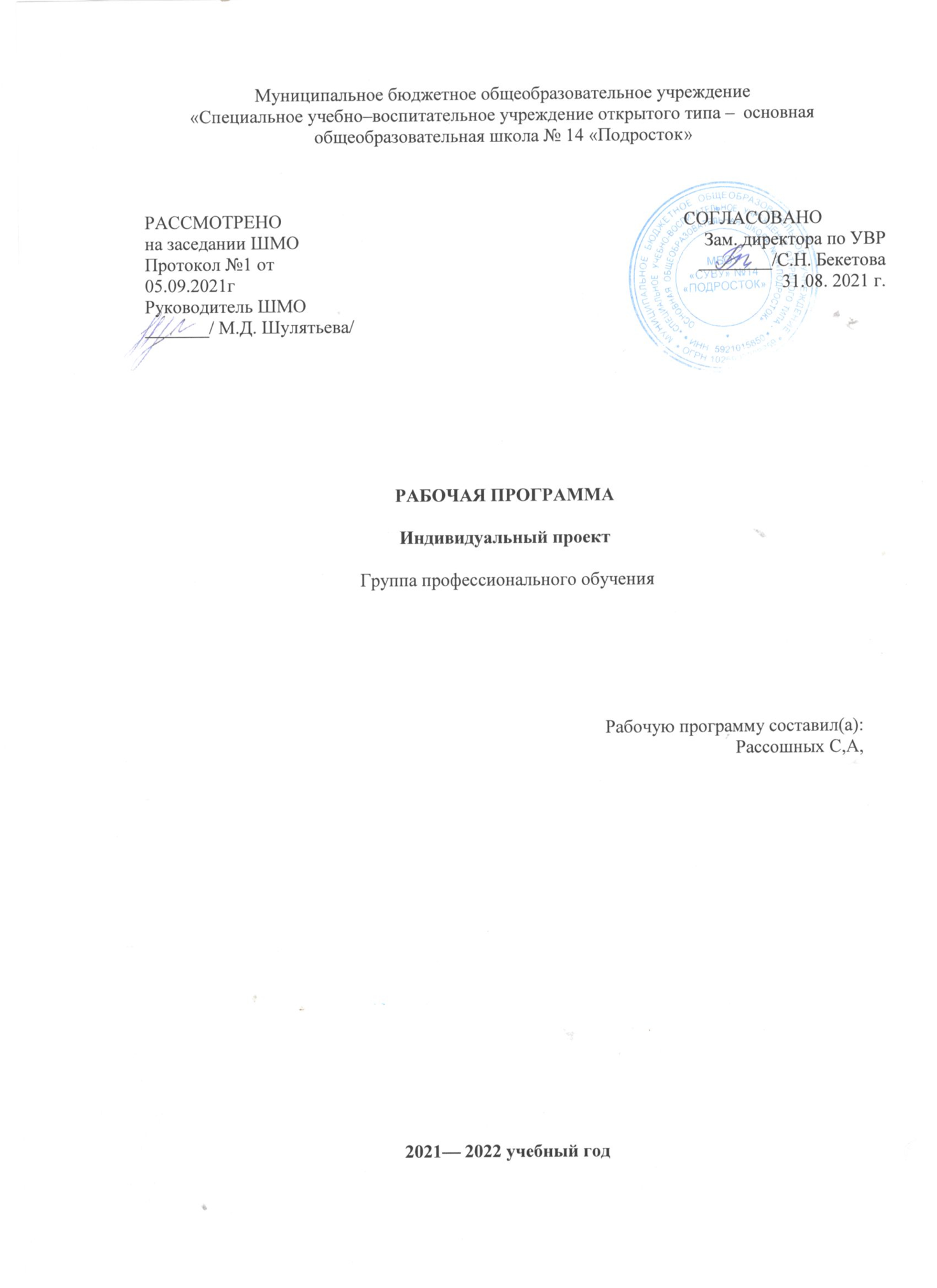 Пояснительная записка1.1. Область применения программы	Рабочая программа профессионального модуля (далее рабочая программа) – является частью примерной основной профессиональной образовательной программы в соответствии с ФГОС по профессии (профессиям) НПО 270802.07 Мастер столярно–плотничных работ в части освоения основного вида профессиональной деятельности (ВПД):  Выполнение столярно-плотничных работ и соответствующих профессиональных компетенций (ПК):Выполнять монтаж оконных и дверных блоков, встроенной мебели, лестниц.Выполнять работы по устройству подвесных  потолков.Выполнять обшивку поверхностей деревянными изделиями и крупноразмерными листами.Выполнять работы по изготовлению  каркасных перегородок.Выполнять работы по ремонту столярно-плотничных изделий и конструкций.Программа профессионального модуля может быть использована в профессиональной подготовке по профессии  НПО: 27082.07 Мастер столярно-плотничных  работ.  1.2. Цели и задачи модуля – требования к результатам освоения модуляС целью овладения указанным видом профессиональной деятельности и соответствующими профессиональными компетенциями обучающийся в ходе освоения профессионального модуля должен:иметь практический опыт:по монтажу оконных и дверных блоков, встроенной мебели, лестниц;по устройству подвесных  потолков;обшивки поверхностей различными материалами;по изготовлению каркасных перегородок;по ремонту столярно-плотничных изделий и конструкций;уметь:выполнять гидроизоляцию оконных и дверных коробок, каркасов встроенной мебели, элементов лестниц;читать строительные чертежи и схемы на установку столярно-плотничных изделий;устанавливать оконные и дверные блоки в проем, встроенную мебель и лестницы;производить разметку для установки профилей подвесных  потолков;производить монтаж каркасов;выполнять подшивку потолков листовыми материалами, укладку плиточных и реечных панелей, закреплять профили;выполнять разметку проектного положения конструкций;раскраивать материал для монтажа обрешетки;устанавливать обрешетку;выполнять работы по тепло- и звукоизоляции поверхностей;выполнять обшивку поверхностей крупноразмерными листами, панелями, фрезерованной доской;выполнять заделку стыков, устанавливать декоративные планки;выполнять разметку мест установки перегородок;изготавливать и устанавливать каркасы перегородок;выполнять тепло- и звукоизоляцию;выполнять обшивки каркасов;выявлять причины, виды износа и повреждений столярных изделий и конструкций;определять способы ремонта;выполнять ремонтные работы;соблюдать правила охраны труда;знать:инструменты для выполнения работ;устройство и принцип действия электроинструментов;основы строительного черчения и чтения чертежей;вынесение проектных отметок;выполнение антисептирования и гидроизоляции каркасов встроенной мебели, элементов лестниц;технологию установки оконных и дверных блоков, встроенной мебели, лестниц;виды подвесных  потолков;элементы потолков;технологию устройства подвесных  потолков;материалы для обшивки поверхностей;технологию обшивки;типы каркасно-обшивных перегородок;виды узлов и элементов перегородок;технологическую последовательность монтажа каркасов;способы устройства тепло- и звукоизоляции;технологическую последовательность обшивки крупноразмерными листами, панелями, фрезерованной доской;технологию ремонта столярно-плотничных изделий и конструкций;безопасные приемы и методы работ.Индивидуальный проектТема 1.Структура и этапы организации исследовательской деятельности		11. Введение в самостоятельную исследовательскую деятельность2. Введение в самостоятельную исследовательскую деятельность3. Формы индивидуальной творческой работы: реферативная, экспериментальная, натуралистическая, исследовательская, проектная работа.4. Цели и задачи каждого вида работы, общие черты и различия.5. Этапы учебно-исследовательской деятельности. Выбор темы исследования.6. Этапы учебно-исследовательской деятельности. Выбор темы исследования.7. Понятие и виды учебно-исследовательской деятельности.8. Краткая характеристика этапов исследовательской работы.9.Выбор темы исследования.10.Распределение функций автора и руководителя при выполнении исследовательской работы.11.Создание теоретической части исследования.12.Анализ литературы в теоретической части, выводы. Ссылки на литературу.13.Использование и анализ в исследовательской работе кино-, теле-, фото-, видеодокументов.14.Работа над практической частью работы15.Решение задачи с заранее неизвестным результатом, осуществляемое на основе наблюдений, описаний, экспериментов и анализа полученных данных.16.Работа над практической частью экспериментальной работы: постановка эксперимента.17.Работа над практической частью натуралистической работы11111111111111111Тема .2 Особенности организации проектной деятельности		118.Типы проектов. Основные этапы создания проекта.				19.Отличие проектной деятельности от исследовательской.				20.Типы проектов: монопроекты, мини-проекты, межпредметные проекты, индивидуальные, групповые проекты				21.Формы проектов: учебный проект, информационный, экологический, социальный проект, видеофильм, учебная предметная презентация, сценарий мероприятия и пр. 				22.Краткая характеристика этапов создания проекта. Части проекта.				23.Особенности индивидуальных и групповых проектов				24.Общие и отличительные черты индивидуальных и групповых проектов. 				25.Распределение функций исполнителя (ей) и руководителя при выполнении группового проекта.				26.Особенности выполнения межпредметных проектов. 				27.Планирование межпредметных проектов. 				28.Определение задач при выполнении межпредметного проекта.	11111111111Тема 3.Оформление и презентация результатов. Оформление и презентация результатов					29.Требования к оформлению исследовательских работ и проектов.				30.Особенности оформления исследовательских работ и проектов. 				31.Качество оформления. Использование рисунков, схем, графиков				32.Особенности защиты исследовательской работы и проекта.				33.Подготовка доклада и презентации. 				34.Психологические особенности публичного выступления. Подготовка презентации		11111131